FruitHomeworkWrite the name of the fruit below:1.   __________________________ 
2.   __________________________ 
3. __________________________ 
4.   __________________________ 
5.   __________________________ 
6.       __________________________ 
7. __________________________ 
8.   __________________________ 
9.   __________________________ 
10.     __________________________ 
11.   __________________________ 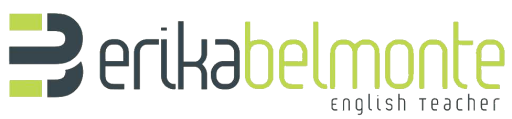 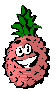 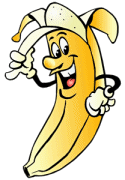 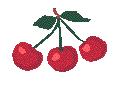 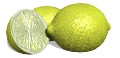 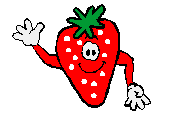 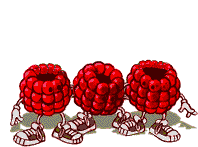 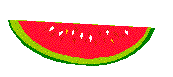 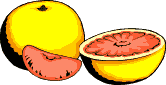 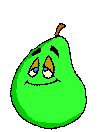 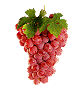 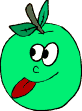 Fill in the correct word:Write down the name of the fruit: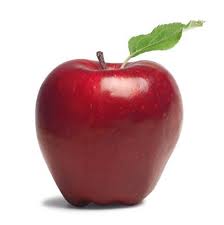 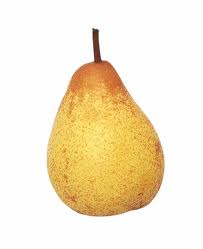 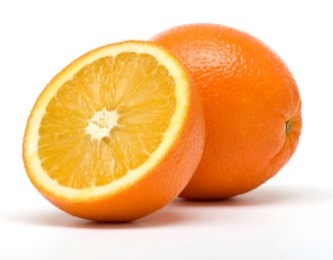 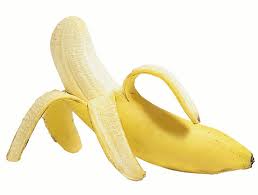 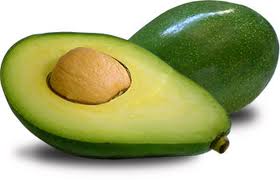 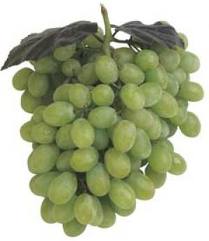 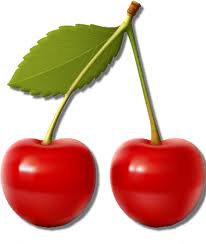 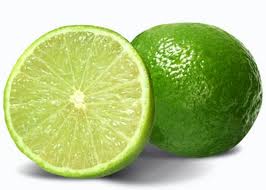 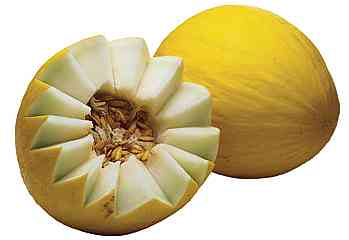 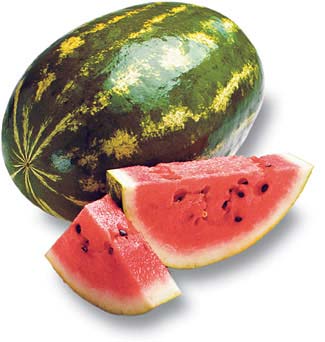 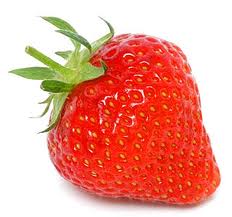 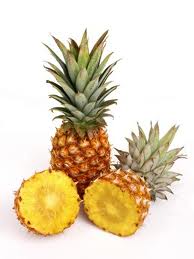 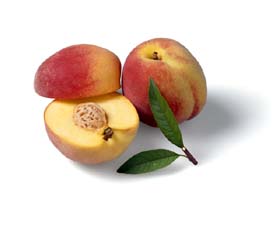 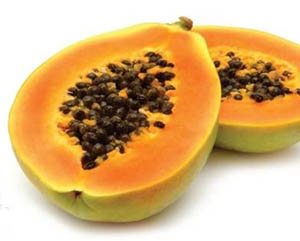 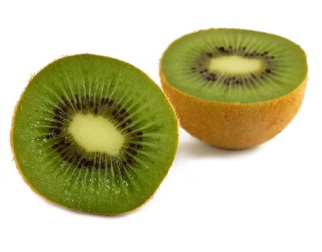 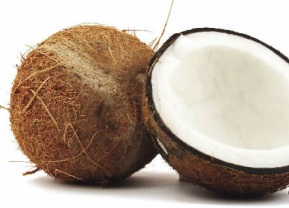 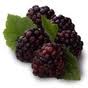 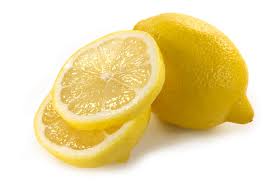 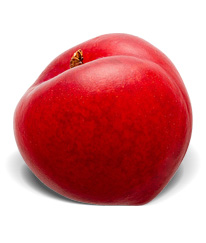 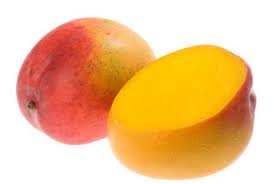 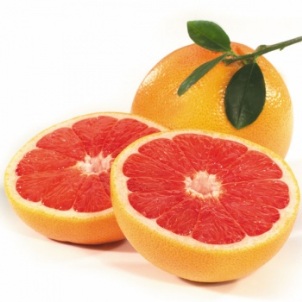 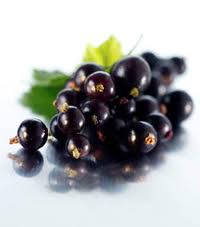 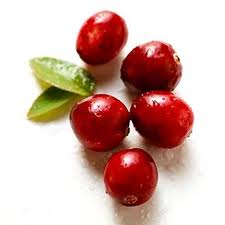 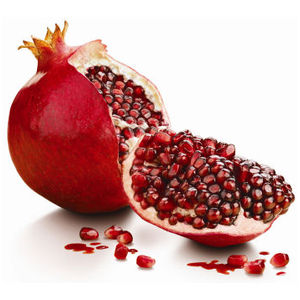 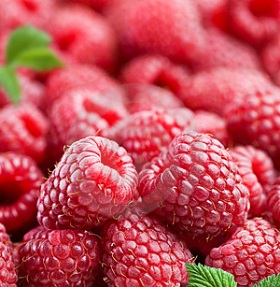 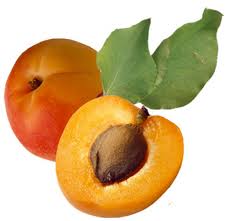 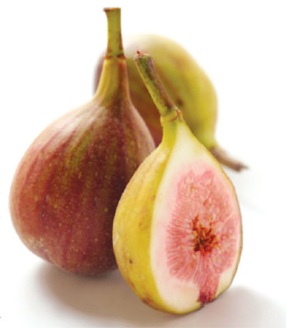 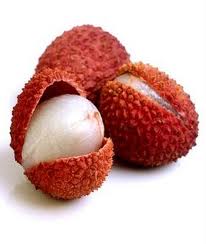 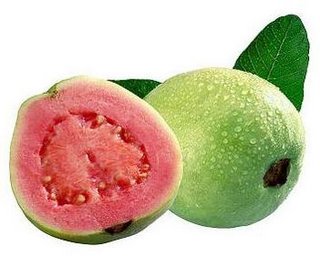 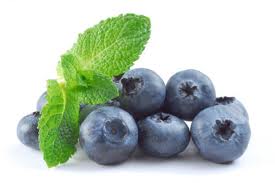 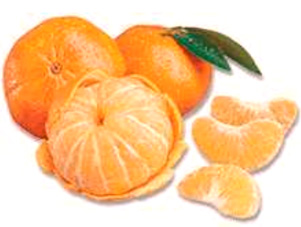 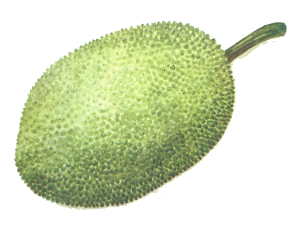 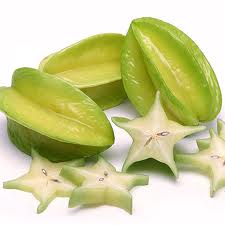 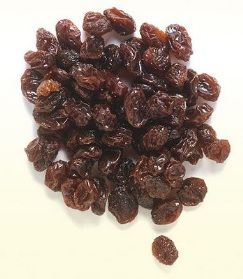 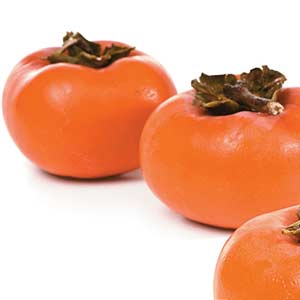 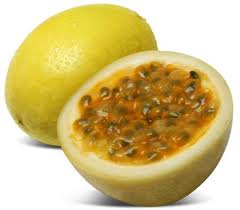 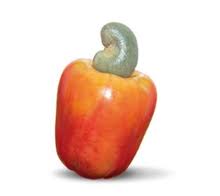 Translate the senteces below:Eu gosto de comer maças.Meu cachorro come banana todo dia.Ela não precisa comer melancia de manhã.Meus pais compram lichia, manga e abacate todo final de semana.Meus amigos e eu sempre comemos jaca e mirtilo.Ele gosta de laranja, mas prefere mexerica.Nós vendemos morango, romã, caqui e carambola aqui.Eu sei que abacaxis, uvas, cerejas e melões são ótimas frutas.Cereja é uma fruta muito cara.Framboesa, groselha e pomelo não são frutas conhecidas.______________________________________________________________________________________________________________________________________________________________________________________________________________________________________________________________________________________________________________________________________________________________________________________________________________________________________________________________________________________________________________________________________________________________________________________________________________Parte inferior do formulário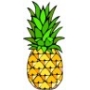 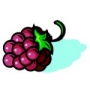 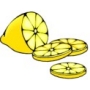 1. _____________________2. _____________________3. _____________________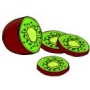 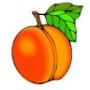 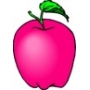 4. _____________________5. _____________________6. __________________________________________________________________________________________________________________________________________________________________________________________________________________________________________________________________________________________________________________________________________________________________________________________________________________________________________________________________________________________________________________________________________________________________________________________________________________________________________________________________________